Vocabulary Practice and Study Tool Creation OptionsFlashcardsUse an index card and put the term on one side and the ENTIRE definition on the otherYou may use strips of notebook paper if you do not have index cardsWord searchUse the ENTIRE definition as the clue for the wordCircle the answers in your word searchGraph paper is suggested, but not requiredCrossword puzzleUse the ENTIRE definition as the clue for the word.  Below is an example of what a crossword puzzle looks likeYou must include the answers in a different colored writing utensilGraph paper is suggested, but not required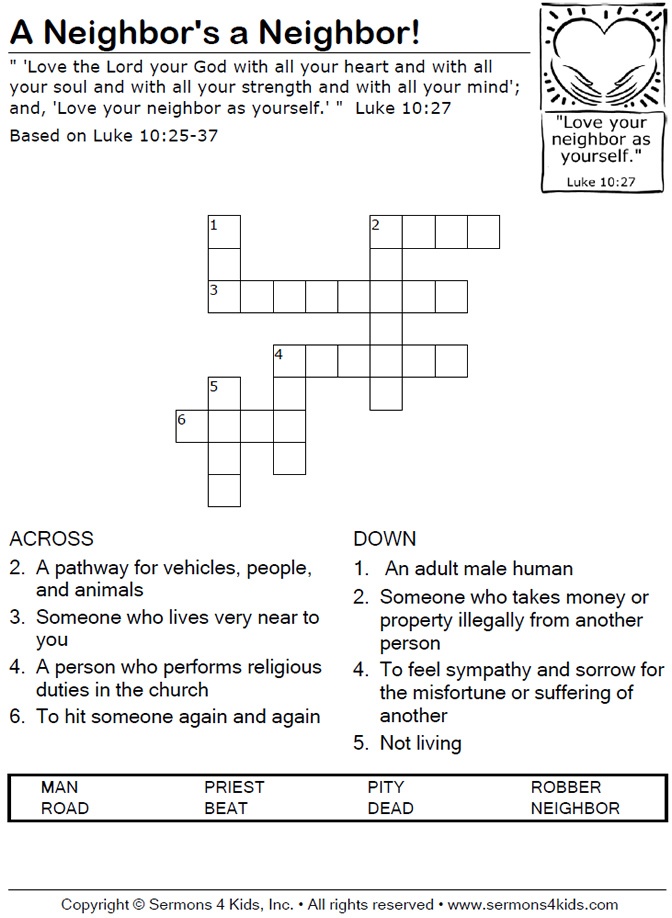 Frayer modelDraw a box (like pictured below) and fill in the boxes with the described information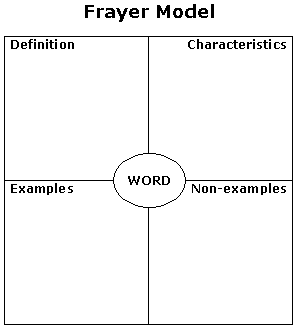 